               КАРАР                                                             ПОСТАНОВЛЕНИЕ          02 май  2012 й.                      № 11                         02 мая   2012г.Об утверждении Положения «Об обеспечении первичных мер пожарной  безопасности  в границах сельского поселения Рсаевский сельсовет муниципального района Илишевский район Республики  Башкортостан » В соответствии со ст.14 Федерального закона №131 «Об общих принципах организации местного самоуправления в Российской Федерации», ст.19 Федерального закона №69 от 21 декабря 1994 года «О пожарной  безопасности », Правил пожарной  безопасности  в РФ ППБ 01-03, утвержденных приказом МЧС РФ №313 от 18 июня , Уставом сельского поселения Рсаевский сельсовет муниципального района Илишевский район Республики  Башкортостан  в целях обеспечения мероприятий направленных на исключение возможности возникновения пожаров  и  ограничения  их  последствий на территории сельского поселения Рсаевский сельсовет постановляю: 1. Утвердить Положение «Об обеспечении первичных мер пожарной  безопасности  в границах сельского поселения Рсаевский сельсовет , согласно приложению. 2. Контроль за выполнением данного постановления оставляю за собой. 3. Настоящее решение вступает в силу с момента его подписания. Глава сельского поселения Рсаевский сельсовет                                                                     Р.З.Садиков                                                                                   Приложение к постановлению                                                сельского поселения                                          Рсаевский сельсовет                                                                                                   от 02 мая 2012 года № 11                                                                                             Положение об обеспечении первичных мер пожарной безопасности в границах сельского поселения Рсаевский сельсовет . 1. Общие положения 1.1. Настоящее положение разработано в соответствии с Федеральным законом от 6.10 2003 года № 131 «Об общих принципах организации местного самоуправления в Российской Федерации», Федеральным законом от 21.12.1994 года № 69-ФЗ «О пожарной безопасности», Уставом сельского поселения Рсаевский сельсовет и устанавливает организационно-правовое, финансовое, материально–техническое обеспечение первичных мер пожарной безопасности в границах сельского поселения Рсаевский сельсовет . 2.Основные направления деятельности по вопросам обеспечения первичных мер пожарной безопасности 2.1. Основными направлениями деятельности по вопросам обеспечения первичными мерами пожарной безопасности является: а) организационно-правовое, финансовое, материально-техническое обеспечение первичных мер пожарной безопасности, направленное на предотвращение пожаров, спасение людей и имущества от пожаров в границах поселения; б) разработка мер пожарной безопасности, обязательных для исполнения в границах поселения, разработку и принятие соответствующих муниципальных правовых актов; в) определение порядка ведения противопожарной пропаганды и обучения  населения  и должностных лиц органов местного самоуправления сельского поселения исполнению первичных мер пожарной безопасности г) информирование жителей о принятых решениях по проведению первичных мер пожарной безопасности на территории сельского поселения и их обеспечению; д) содействие государственному пожарному надзору по учету пожаров и их последствий, возникших в границах поселения; е) установление особого противопожарного режима в случае повышения пожарной опасности. 3. Обеспечение первичных мер пожарной безопасности в границах сельского поселения. 3.1.Организационно-правовое обеспечение первичных мер пожарной безопасности предусматривает: 3.1.1.Муниципальное правовое регулирование вопросов организационно-правового, финансового, материально-технического обеспечения в области пожарной безопасности. 3.1.2. Разработку и осуществление мероприятий по обеспечению пожарной безопасности сельского поселения и объектов муниципальной собственности, включение мероприятий пожарной безопасности в планы и программы развития территории сельского поселения Рсаевский сельсовет , в том числе: - обеспечение надлежащего состояния источников противопожарного водоснабжения. 3.1.3.Создание, реорганизация и ликвидация подразделений добровольной пожарной охраны; 3.1.4.Установление порядка привлечения сил и средств, для тушения пожаров в границах сельского поселения Рсаевский сельсовет ; 3.1.5.Организация пропаганды в области пожарной безопасности, содействие распространению пожарно-технических знаний; 3.1.6.Организация муниципального контроля соответствия жилых домов, находящихся в муниципальной собственности, требованиям пожарной безопасности; 3.1.7.Привлечение граждан к выполнению социально-значимых работ по тушению пожаров в составе добровольной пожарной охраны; 3.1.8.Формирование и размещение муниципальных заказов, связанных с реализацией вопросов местного значения по обеспечению первичных мер пожарной безопасности; 3.1.9.Осуществление контроля за организацией и проведением мероприятий с массовым пребыванием людей. 3.2.Финансовое обеспечение первичных мер пожарной безопасности в границах сельского поселения Рсаево . 3.2.1. Финансовое обеспечение первичных мер пожарной безопасности осуществляется в пределах средств, предусмотренных в бюджете сельского поселения Рсаевский сельсовет на эти цели, добровольных пожертвований организаций и физических лиц, иных, не запрещённых законодательством Российской Федерации источников. 3.2.2.Финансовое обеспечение первичных мер пожарной безопасности предусматривает: 3.2.3. Разработку, утверждение и исполнение местного бюджета в части расходов на пожарную безопасность; 3.2.4. Осуществление социального и материального стимулирования обеспечения пожарной безопасности, в том числе участия населения в борьбе с пожарами 3.2.5. За счёт средств бюджета сельского поселения Рсаевский сельсовет осуществляются расходы связанные с: а) реализацией вопросов местного значения и приведение к созданию и (или) увеличению муниципального имущества; б) созданием, реорганизацией, ликвидацией и содержанием добровольной пожарной охраны; в) проведением противопожарной пропаганды среди населения и первичным мер пожарной безопасности; г) информирование населения о принятых администрацией сельского поселения  решениях по обеспечению пожарной безопасности и содействием распространению пожарно-технических знаний; д) формированием и размещением муниципальных заказов. 3.3.Материально-техническое обеспечение первичных мер пожарной безопасности предусматривает: 3.3.1. содержание автомобильных дорог общего пользования, мостов и иных транспортных сооружений и обеспечение беспрепятственного проезда пожарной техники к месту пожара. 3.3.2. размещение муниципального заказа на выполнение работ по обеспечению пожарной безопасности. 3.4. Осуществление первичных мер пожарной безопасности, привлечения населения для тушения пожаров и деятельности в составе добровольной пожарной охраны может осуществляться в форме социально значимых работ. 4. Меры пожарной безопасности для сельского поселения Рсаевский сельсовет 4.1. Требования к противопожарному состоянию сельского поселения Рсаевский сельсовет : 4.1.1. Территория населённого пункта и организаций, в пределах противопожарных расстояний между зданиями, сооружениями и открытыми складами, а так же участки, прилегающие к жилым домам, дачным и иным постройкам, должны своевременно очищаться от горючих отходов, мусора, тары, опавших листьев, сухой травы и т.п. 4.1.2. Противопожарные расстояния между зданиями и сооружениями, штабелями леса, пиломатериалов, других материалов и оборудования не разрешается использовать под складирование материалов, оборудования и тары, стоянки транспорта и строительства зданий и сооружений; 4.1.3. Дороги, проезды и подъезды к зданиям, сооружениям, открытым складам, наружным пожарным лестницам и водоисточникам, используемым для целей пожаротушения, должны быть всегда свободными для проезда пожарной техники, содержаться в исправном состоянии, а зимой быть очищенными от снега и льда. О закрытии дорог или проездов для их ремонта или по другим причинам, препятствующим проезду пожарных машин, необходимо немедленно сообщать в подразделения пожарной охраны На период закрытия дорог в соответствующих местах должны быть установлены указатели направления объездов или устроены переезды через ремонтируемые участки и подъезды к водоисточникам. 4.1.4. Территория населённого пункта и организаций должны иметь наружное освещение в тёмное время суток для быстрого нахождения пожарных гидрантов, наружных пожарных лестниц и мест размещения пожарного инвентаря, а так же подъездов к площадкам (пирсам) пожарных водоёмов, к входам здания, сооружения. 4.1.5. На территориях жилых домов, общественных и гражданских зданий не разрешается оставлять на открытых площадках и во дворах тару (ёмкости, канистры и т.п.) с ЛВЖ и ГЖ, а также баллоны со сжатыми и сжиженными газами 4.1.6. На территории населённого пункта и организаций не разрешается устраивать свалки горючих отходов. 4.1.7. Рекомендуется у каждого жилого строения устанавливать ёмкость (бочку) с водой и противопожарный инвентарь . 4.1.8. На территории сельского поселения должны устанавливаться средства звуковой сигнализации для оповещения людей на случай пожара и иметься запасы воды для целей пожаротушения, а так же должен быть определён порядок вызова пожарной охраны. 4.1.9. Не разрешается переводить линии связи «01» в таксофонах на платное обслуживание 4.2. В части, касающейся противопожарного водоснабжения. 4.2.1. Сети противопожарного водопровода должны находиться в исправном состоянии и обеспечивать требуемый по нормам расход воды на нужды пожаротушения. Проверка их работоспособности должна осуществляться не реже двух раз в год (весной и осенью). Пожарные гидранты должны находиться в исправном состоянии, а в зимнее время должны быть утеплены  и  очищаться, от снега  и  льда. Стоянка автотранспорта на крышках колодцев пожарных гидрантов запрещается. Дороги  и  подъезды к источникам противопожарного водоснабжения должны обеспечивать проезд пожарной техники к ним в любое время года. При отключении участков водопроводной сети  и  гидрантов или уменьшении давления в сети ниже требуемого необходимо извещать об этом подразделение пожарной охраны 4.2.2. При наличии на территории объекта или вблизи его (в радиусе ) естественных или искусственных водоисточников (реки, озера, пруды  и  т. п.) к ним могут быть устроены подъезды с площадками (пирсами) с твердым покрытием размерами не менее 12 х  для установки пожарных автомобилей  и  забора воды в любое время года. Поддержание в постоянной готовности искусственных водоемов, подъездов к водоисточникам  и  водозаборных устройств возлагается на соответствующие организации. 4.2.4.На территории сельского поселения должен иметься запас воды для целей пожаротушения, а также должен быть определен порядок вызова пожарной охраны. 4.3 Обязанности  и  ответственность в области пожарной безопасности. 4.3.1.Граждане обязаны: а) соблюдать правила пожарной безопасности; б) иметь в помещениях  и  строениях, находящихся в их собственности (пользовании) первичные средства тушения пожаров  и  противопожарный инвентарь в соответствии с перечнем, утверждённым администрацией сельского поселения Рсаевский сельсовет . в) при обнаружении пожаров немедленно уведомлять о них пожарную охрану; г) до прибытия пожарной охраны принимать посильные меры по спасению людей, имущества  и  тушению пожаров; д) оказывать содействие пожарной охране при тушении пожаров; е) выполнять предписания  и  иные законные требования должностных лиц государственного пожарного надзора; ж) предоставлять в порядке, установленном законодательством Российской Федерации, возможность должностным лицам государственного пожарного надзора проводить обследования  и  проверки принадлежащих им производственных, хозяйственных, жилых  и  иных помещений  и  строений в целях контроля за соблюдением требований пожарной  безопасности   и  пресечения нарушений. 4.3.2. Ответственность за нарушение требований пожарной  безопасности  несут: а) собственники имущества; б) руководители органов местного самоуправления; в) лица, уполномоченные владеть, пользоваться или распоряжаться имуществом, в том числе руководители организаций; г) лица, в установленном порядке назначенные ответственными за обеспечение пожарной  безопасности ; д) должностные лица в пределах  их  компетенции. 4.3.3. Ответственность за нарушение требований пожарной  безопасности  для квартир, (комнат) в домах государственного, муниципального  и  ведомственного жилищного фонда возлагается на ответственных квартиросъёмщиков или арендаторов. БАШКОРТОСТАН РЕСПУБЛИКАhЫМУНИЦИПАЛЬ РАЙОНИЛЕШ РАЙОНЫРСАЙ АУЫЛ СОВЕТЫ                АУЫЛ БИЛƏМƏhЕ ХАКИМИӘТЕБАШКОРТОСТАН РЕСПУБЛИКАhЫМУНИЦИПАЛЬ РАЙОНИЛЕШ РАЙОНЫРСАЙ АУЫЛ СОВЕТЫ                АУЫЛ БИЛƏМƏhЕ ХАКИМИӘТЕ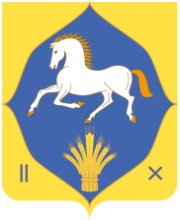 Республика БашкортостанМуниципальный районилишевского  районаадминистрациясельского поселениярсаевский сельсоветРеспублика БашкортостанМуниципальный районилишевского  районаадминистрациясельского поселениярсаевский сельсовет452263, Рсай ауылы , Мəктəп урамы,2 б                            Тел.(34762) 32-1-36452263, с.Рсаево,улица Школьная, 2 б            Тел.(34762) 32-1-36